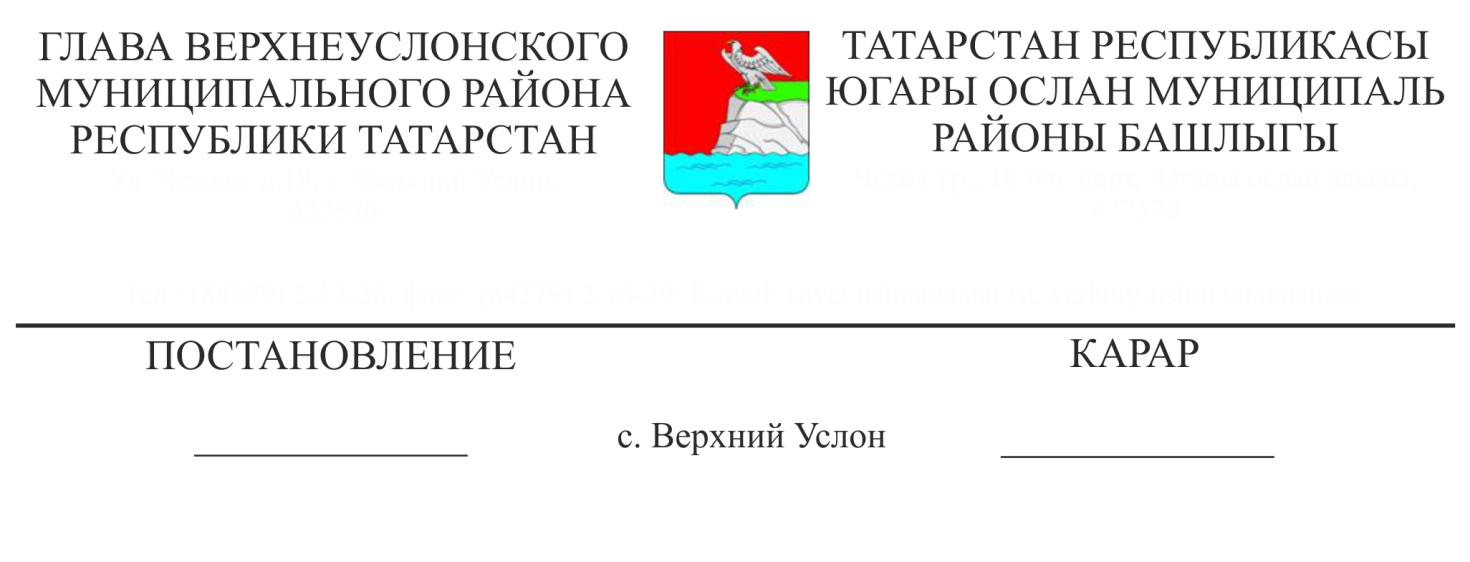 Югары Ослан муниципаль районы Башкарма комитетының рөхсәт ителгән төзелешнең чикле параметрларыннан тайпылуга, капиталь төзелеш объектларын реконструкцияләүгә рөхсәт бирү турындагы карары проектлары буенча иҗтимагый фикер алышулар билгеләү турында      Татарстан Республикасы Югары Ослан районында яшәүчеләрнең уңай тормыш шартларын, җир кишәрлекләре һәм капиталь төзелеш объектлары хокуклары ияләренең хокукларын һәм законлы мәнфәгатьләрен үтәү максатларында, Россия Федерациясе Шәһәр төзелеше кодексы, «Россия Федерациясендә җирле үзидарә оештыруның гомуми принциплары турында» 2013 елның 6 октябрендәге 131-ФЗ номерлы Федераль закон, «Татарстан Республикасы Югары Ослан муниципаль районы» муниципаль берәмлеге Уставы, Татарстан Республикасы Югары Ослан муниципаль районында җәмәгать фикер алышуларын оештыру һәм үткәрү турында Нигезләмә нигезендә, гражданнар  Зинягин К. М.,  Минькин А. В.,  Дилмөхәммәтова Т. М.,  Бакеева Й.Р.,  Чепеков А. Х.,  Блохин В. П.,  Глазкова Н. М.,  Гужов В. А.,  Волкова С. Н.,  Максимов В. В.,  Демина Г. В.,  Лопухова Н.А. мөрәҗәгатьләрен карапКАРАР БИРӘМ:Иҗтимагый фикер алышуларны билгеләргә:1.1.  Татарстан Республикасы, Югары Ослан муниципаль районы, Шилангы авыл җирлеге, Нариман авылы, Набережная урамы адресы буенча урнашкан 6:15:180402:350 кадастр номеры булган җир кишәрлегендә төзелгән яки үзгәртеп корылган капиталь төзелеш объектының схематик сурәте буенча  Югары Ослан муниципаль районы Башкарма комитетының капиталь төзелеш объектларын рөхсәт ителгән төзелеш, реконструкцияләүнең иң чик параметрларыннан читкә тайпылуга рөхсәт бирү турындагы карары проекты буенча;1.2.  Татарстан Республикасы, Югары Ослан муниципаль районы, Шилангы авыл җирлеге, Шилангы авылы, Октябрьская урамы, 47нче йорт адресы буенча урнашкан 16:15:180105:98 кадастр номеры булган җир кишәрлегендә төзелгән яки үзгәртеп корылган капиталь төзелеш объектының схематик сурәте буенча  Югары Ослан муниципаль районы Башкарма комитетының капиталь төзелеш объектларын рөхсәт ителгән төзелеш, реконструкцияләүнең иң чик параметрларыннан читкә тайпылуга рөхсәт бирү турындагы карары проекты буенча;1.3. Татарстан Республикасы, Югары Ослан муниципаль районы, Шилангы авыл җирлеге, Кызыл Байрак поселогы, Центральная урамы, 22 адресы буенча урнашкан 16:15:180301:0101 кадастр номеры булган җир кишәрлегендә төзелгән яки үзгәртеп корылган капиталь төзелеш объектының схематик сурәте буенча  Югары Ослан муниципаль районы Башкарма комитетының капиталь төзелеш объектларын рөхсәт ителгән төзелеш, реконструкцияләүнең иң чик параметрларыннан читкә тайпылуга рөхсәт бирү турындагы карары проекты буенча;1.4. Татарстан Республикасы, Югары Ослан муниципаль районы,  Яр буе Морквашы авыл җирлеге, Никольский п. адресы буенча урнашкан 16:15:150601:161 кадастр номеры булган җир кишәрлегендә төзелгән яки үзгәртеп корылган капиталь төзелеш объектының схематик сурәте буенча  Югары Ослан муниципаль районы Башкарма комитетының капиталь төзелеш объектларын рөхсәт ителгән төзелеш, реконструкцияләүнең иң чик параметрларыннан читкә тайпылуга рөхсәт бирү турындагы карары проекты буенча;1.5. Татарстан Республикасы, Югары Ослан муниципаль районы,  Яр буе Морквашы авыл җирлеге, Никольский бистәсе, Центральная урамы, 16нчы йорт, 1нче фатир адресы буенча урнашкан 16:15:120401:1  кадастр номеры булган җир кишәрлегендә төзелгән яки үзгәртеп корылган капиталь төзелеш объектының схематик сурәте буенча  Югары Ослан муниципаль районы Башкарма комитетының капиталь төзелеш объектларын рөхсәт ителгән төзелеш, реконструкцияләүнең иң чик параметрларыннан читкә тайпылуга рөхсәт бирү турындагы карары проекты буенча; 1.6. Татарстан Республикасы, Югары Ослан муниципаль районы,  Октябрьский авыл җирлеге, Матюшино авылы, Волжская урамы, 91 нче йорт адресы буенча урнашкан 16:15:150301:307  кадастр номеры булган җир кишәрлегендә төзелгән яки үзгәртеп корылган капиталь төзелеш объектының схематик сурәте буенча  Югары Ослан муниципаль районы Башкарма комитетының капиталь төзелеш объектларын рөхсәт ителгән төзелеш, реконструкцияләүнең иң чик параметрларыннан читкә тайпылуга рөхсәт бирү турындагы карары проекты буенча; 1.7. Татарстан Республикасы, Югары Ослан муниципаль районы, Макыл авыл җирлеге, Рус Макылы авылы, Центральная урамы, 103нче йорт адресы буенча урнашкан 16:15:110105:128 кадастр номеры булган җир кишәрлегендә төзелгән яки үзгәртеп корылган капиталь төзелеш объектының схематик сурәте буенча  Югары Ослан муниципаль районы Башкарма комитетының капиталь төзелеш объектларын рөхсәт ителгән төзелеш, реконструкцияләүнең иң чик параметрларыннан читкә тайпылуга рөхсәт бирү турындагы карары проекты буенча;1.8. Татарстан Республикасы, Югары Ослан муниципаль районы, Соболевский авыл җирлеге, Чулпаниха авылы, Луговая урамы, 70нче йорт адресы буенча урнашкан 16:15:170301:80 кадастр номеры булган җир кишәрлегендә төзелгән яки үзгәртеп корылган капиталь төзелеш объектының схематик сурәте буенча  Югары Ослан муниципаль районы Башкарма комитетының капиталь төзелеш объектларын рөхсәт ителгән төзелеш, реконструкцияләүнең иң чик параметрларыннан читкә тайпылуга рөхсәт бирү турындагы карары проекты буенча;1.9. Татарстан Республикасы, Югары Ослан муниципаль районы, Шилангы  авыл җирлеге, Шилангы  авылы, Кызыл урамы, 9 нчы йорт адресы буенча урнашкан 16:15:180103:0115  кадастр номеры булган җир кишәрлегендә төзелгән яки үзгәртеп корылган капиталь төзелеш объектының схематик сурәте буенча  Югары Ослан муниципаль районы Башкарма комитетының капиталь төзелеш объектларын рөхсәт ителгән төзелеш, реконструкцияләүнең иң чик параметрларыннан читкә тайпылуга рөхсәт бирү турындагы карары проекты буенча; 1.10. Татарстан Республикасы, Югары Ослан муниципаль районы, Шилангы авыл җирлеге, Шилангы авылы, Красная урамы адресы буенча урнашкан 16:15:180103:128 кадастр номеры булган җир кишәрлегендә төзелгән яки үзгәртеп корылган капиталь төзелеш объектының схематик сурәте буенча  Югары Ослан муниципаль районы Башкарма комитетының капиталь төзелеш объектларын рөхсәт ителгән төзелеш, реконструкцияләүнең иң чик параметрларыннан читкә тайпылуга рөхсәт бирү турындагы карары проекты буенча;1.11. Татарстан Республикасы, Югары Ослан муниципаль районы, Югары Ослан  авыл җирлеге, Колхозная урамы, 14нче йорт адресы буенча урнашкан 16:15:050111:72 кадастр номеры булган җир кишәрлегендә төзелгән яки үзгәртеп корылган капиталь төзелеш объектының схематик сурәте буенча  Югары Ослан муниципаль районы Башкарма комитетының капиталь төзелеш объектларын рөхсәт ителгән төзелеш, реконструкцияләүнең иң чик параметрларыннан читкә тайпылуга рөхсәт бирү турындагы карары проекты буенча; 1.12. Татарстан Республикасы, Югары Ослан муниципаль районы, Түбән Ослан авыл җирлеге, Түбән Ослан  авылы, Колхозная урамы адресы буенча урнашкан 16:15:130101:0149 кадастр номеры булган җир кишәрлегендә төзелгән яки үзгәртеп корылган капиталь төзелеш объектының схематик сурәте буенча  Югары Ослан муниципаль районы Башкарма комитетының капиталь төзелеш объектларын рөхсәт ителгән төзелеш, реконструкцияләүнең иң чик параметрларыннан читкә тайпылуга рөхсәт бирү турындагы карары проекты буенча;2. Билгеләргә:2.1. Татарстан Республикасы Югары Ослан муниципаль районы Башкарма комитетының архитектура һәм шәһәр төзелеше бүлеген әлеге карарның 1 пунктында күрсәтелгән проектларны карау буенча иҗтимагый фикер алышуларны оештыручы итеп (алга таба - иҗтимагый фикер алышуларны оештыручы) .2.2. Әлеге карарның 1 пунктында күрсәтелгән проектларны карап тикшерү буенча җәмәгать фикер алышуларын Россия Федерациясе Шәһәр төзелеше кодексы, «Россия Федерациясендә җирле үзидарә оештыруның гомуми принциплары турында» 06.10.2003 ел, № 131-ФЗ Федераль закон, «Татарстан Республикасы Югары Ослан муниципаль районы» муниципаль берәмлеге Уставы, Татарстан Республикасы Югары Ослан муниципаль районында иҗтимагый фикер алышуларны оештыру һәм үткәрү турындагы Нигезләмә нигезендә, 2020 елның 1 октябреннән алып 2020 елның 21 октябренә кадәр чорда үткәрү. 2.3. Проектның экспозициясен үткәрү урыны - Татарстан Республикасы Югары Ослан муниципаль районы Советы бинасы, 01.10.2020 - 21.10.2020, эш көннәрендә 8.00-12.00 сәгатьләрдә, Югары Ослан муниципаль районының рәсми сайты. Тәкъдимнәр, искәрмәләр 2020 елның 1 октябреннән 2020 елның 21 октябренә  кадәр сишәмбе һәм пәнҗешәмбе көннәрендә 14.00 сәгатьтән 15.00 сәгатькә кадәр язмача һәм (яки) Zakiulla.Mingazov@tatar.ru электрон почта аша кабул ителә 3. Иҗтимагый фикер алышуларны оештыручыга Югары Ослан авыл җирлеге Башкарма комитетына, Түбән Ослан авыл җирлеге Башкарма комитетына, Макыл авыл җирлеге Башкарма комитетына, Шиланга авыл җирлеге Башкарма комитетына, Яр буе Морквашы авыл җирлеге Башкарма комитетына, Октябрьский авыл җирлеге Башкарма комитетына, Татарстан Республикасы Югары Ослан муниципаль районының Соболевский авыл җирлеге Башкарма комитетына, әлеге рөхсәтләр соратылган җир кишәрлекләре белән гомуми чикләре булган җир кишәрлекләре булган җир кишәрлекләренең һәм капиталь төзелеш объектларының хокук ияләренә җиткерү өчен проект буенча җәмәгатьчелек фикер алышуларын үткәрү турында хәбәр җибәрергә.4. Мөрәҗәгать итүчеләргә (гр. Зинягин К. М.,  Минькин А. В.,  Дилмөхәммәтова Т. М.,  Бакеева Й.Р.,  Чепеков А. Х.,  Блохин В. П.,  Глазкова Н. М.,  Гужов В. А.,  Волков С. Н.,  Максимов В. В.,  Демина Г. В.,  Лопухова Н.А.) иҗтимагый фикер алышуларны оештыруны, шул исәптән экспозицияне үткәргәндә техник яктан тәэмин итәргә.5. Иҗтимагый фикер алышуларны оештыручыга:5.1. Әлеге карарның 1 пунктында күрсәтелгән проектларны карау буенча иҗтимагый фикер алышуларны үткәрүне тәэмин итәргә.5.2. Татарстан Республикасы Югары Ослан муниципаль районы Советы бинасында һәм Югары Ослан муниципаль районының рәсми сайтында «Архитектура һәм шәһәр төзелеше» өстәмә битендә проектлар буенча иҗтимагый фикер алышуларның башлануы турында хәбәр урнаштырырга. 5.3. 2020 елның 1 октябреннән дә соңга калмыйча Югары Ослан муниципаль районының рәсми сайтында «Архитектура һәм шәһәр төзелеше» өстәмә битендә урнаштырырга:- Татарстан Республикасы, Югары Ослан муниципаль районы, Шилангы авыл җирлеге, Шилангы авылы, Октябрьская урамы,47нче йорт адресы буенча урнашкан 16:15:180105:98 кадастр номеры булган җир кишәрлегендә төзелгән яки үзгәртеп корылган капиталь төзелеш объектының схематик сурәте буенча  Югары Ослан муниципаль районы Башкарма комитетының капиталь төзелеш объектларын рөхсәт ителгән төзелеш, реконструкцияләүнең иң чик параметрларыннан читкә тайпылуга рөхсәт бирү турындагы карары проекты буенча;- Татарстан Республикасы, Югары Ослан муниципаль районы, Шылаңгы авыл җирлеге, Шеланга авылы, Октябрь урамы, 47 нче йорт адресы буенча төзелгән яки үзгәртеп корылган капиталь төзелеш объектының схематик сурәте нигезендә, 16:15:180105:98 кадастр номерлы җир кишәрлегендә урнашкан капиталь төзелеш объектының рөхсәт ителгән төзелешеннән, реконструкцияләнүенең чик параметрларыннан кире кагуга рөхсәт бирү турында Югары Ослан муниципаль районы Башкарма комитеты җитәкчесе карары проекты;- Татарстан Республикасы, Югары Ослан муниципаль районы, Шилангы авыл җирлеге, Кызыл Байрак поселогы, Центральная урамы, 22 адресы буенча урнашкан 16:15:180301:0101 кадастр номеры булган җир кишәрлегендә төзелгән яки үзгәртеп корылган капиталь төзелеш объектының схематик сурәте буенча  Югары Ослан муниципаль районы Башкарма комитетының капиталь төзелеш объектларын рөхсәт ителгән төзелеш, реконструкцияләүнең иң чик параметрларыннан читкә тайпылуга рөхсәт бирү турындагы карары проекты; - Татарстан Республикасы, Югары Ослан муниципаль районы,  Яр буе Морквашы авыл җирлеге, Никольский п. адресы буенча урнашкан 16:15:150601:161 кадастр номеры булган җир кишәрлегендә төзелгән яки үзгәртеп корылган капиталь төзелеш объектының схематик сурәте буенча  Югары Ослан муниципаль районы Башкарма комитетының капиталь төзелеш объектларын рөхсәт ителгән төзелеш, реконструкцияләүнең иң чик параметрларыннан читкә тайпылуга рөхсәт бирү турындагы карары проекты; - Татарстан Республикасы, Югары Ослан муниципаль районы,  Яр буе Морквашы авыл җирлеге, Никольский бистәсе, Центральная урамы, 16нчы йорт, 1нче фатир адресы буенча урнашкан 16:15:120401:1  кадастр номеры булган җир кишәрлегендә төзелгән яки үзгәртеп корылган капиталь төзелеш объектының схематик сурәте буенча  Югары Ослан муниципаль районы Башкарма комитетының капиталь төзелеш объектларын рөхсәт ителгән төзелеш, реконструкцияләүнең иң чик параметрларыннан читкә тайпылуга рөхсәт бирү турындагы карары проекты;- Татарстан Республикасы, Югары Ослан муниципаль районы,  Октябрьский авыл җирлеге, Матюшино авылы, Волжская урамы, 91 нче йорт адресы буенча урнашкан 16:15:150301:307  кадастр номеры булган җир кишәрлегендә төзелгән яки үзгәртеп корылган капиталь төзелеш объектының схематик сурәте буенча  Югары Ослан муниципаль районы Башкарма комитетының капиталь төзелеш объектларын рөхсәт ителгән төзелеш, реконструкцияләүнең иң чик параметрларыннан читкә тайпылуга рөхсәт бирү турындагы карары проекты ;- Татарстан Республикасы, Югары Ослан муниципаль районы, Макыл авыл җирлеге, Рус Макылы авылы, Центральная урамы, 103нче йорт адресы буенча урнашкан 16:15:110105:128 кадастр номеры булган җир кишәрлегендә төзелгән яки үзгәртеп корылган капиталь төзелеш объектының схематик сурәте буенча  Югары Ослан муниципаль районы Башкарма комитетының капиталь төзелеш объектларын рөхсәт ителгән төзелеш, реконструкцияләүнең иң чик параметрларыннан читкә тайпылуга рөхсәт бирү турындагы карары проекты ;- Татарстан Республикасы, Югары Ослан муниципаль районы, Соболевский авыл җирлеге, Чулпаниха авылы, Луговая урамы, 70нче йорт адресы буенча урнашкан 16:15:170301:80 кадастр номеры булган җир кишәрлегендә төзелгән яки үзгәртеп корылган капиталь төзелеш объектының схематик сурәте буенча  Югары Ослан муниципаль районы Башкарма комитетының капиталь төзелеш объектларын рөхсәт ителгән төзелеш, реконструкцияләүнең иң чик параметрларыннан читкә тайпылуга рөхсәт бирү турындагы карары проекты; - Татарстан Республикасы, Югары Ослан муниципаль районы,Шилангы  авыл җирлеге, Шилангы  авылы, Кызыл урамы, 9 нчы йорт адресы буенча урнашкан 16:15:180103:0115  кадастр номеры булган җир кишәрлегендә төзелгән яки үзгәртеп корылган капиталь төзелеш объектының схематик сурәте буенча  Югары Ослан муниципаль районы Башкарма комитетының капиталь төзелеш объектларын рөхсәт ителгән төзелеш, реконструкцияләүнең иң чик параметрларыннан читкә тайпылуга рөхсәт бирү турындагы карары проекты;- Татарстан Республикасы, Югары Ослан муниципаль районы, Шилангы авыл җирлеге, Шилангы авылы, Красная урамы адресы буенча урнашкан 16:15:180103:128 кадастр номеры булган җир кишәрлегендә төзелгән яки үзгәртеп корылган капиталь төзелеш объектының схематик сурәте буенча  Югары Ослан муниципаль районы Башкарма комитетының капиталь төзелеш объектларын рөхсәт ителгән төзелеш, реконструкцияләүнең иң чик параметрларыннан читкә тайпылуга рөхсәт бирү турындагы карары проекты буенча;- Татарстан Республикасы, Югары Ослан муниципаль районы, Югары Ослан  авыл җирлеге, Колхозная урамы, 14нче йорт адресы буенча урнашкан 16:15:050111:72 кадастр номеры булган җир кишәрлегендә төзелгән яки үзгәртеп корылган капиталь төзелеш объектының схематик сурәте буенча  Югары Ослан муниципаль районы Башкарма комитетының капиталь төзелеш объектларын рөхсәт ителгән төзелеш, реконструкцияләүнең иң чик параметрларыннан читкә тайпылуга рөхсәт бирү турындагы карары проекты;- Татарстан Республикасы, Югары Ослан муниципаль районы, Түбән Ослан авыл җирлеге,Түбән Ослан  авылы, Колхозная урамы адресы буенча урнашкан 16:15:130101:0149 кадастр номеры булган җир кишәрлегендә төзелгән яки үзгәртеп корылган капиталь төзелеш объектының схематик сурәте буенча  Югары Ослан муниципаль районы Башкарма комитетының капиталь төзелеш объектларын рөхсәт ителгән төзелеш, реконструкцияләүнең иң чик параметрларыннан читкә тайпылуга рөхсәт бирү турындагы карары проекты;5.4. Экспозицияләрне Татарстан Республикасы Югары Ослан муниципаль районы Советы бинасында, әлеге карарның 5.3 пунктында күрсәтелгән проектлар буенча 2020 елның 1 октябреннән 2020 елның 21 октябренә кадәр эш көннәрендә 8.00 сәгатьтән 12.00 сәгатькә кадәр оештырырга, шулай ук Югары Ослан муниципаль районының рәсми сайтында.5.5. Иҗтимагый фикер алышулар тәмамлангач, Югары Ослан муниципаль районының рәсми сайтында иҗтимагый фикер алышулар нәтиҗәләре турында бәяләмә әзерләргә һәм урнаштырырга.6. Әлеге карарны Югары Ослан муниципаль районының рәсми сайтында урнаштырырга.7. Әлеге карарның үтәлешен контрольдә тотуны Татарстан Республикасы Югары Ослан муниципаль районы Башкарма комитеты җитәкчесенә йөкләргә.Югары Ослан  муниципаль районы  Башлыгы                                     М. Г. Зыятдинов